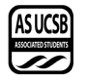 Senate AgendaAssociated Students20 November 2019Corwin Pavilion Minutes/Actions recorded by: Maggie BoyleCALL TO ORDER by Alli Adam , INTERNAL VICE PRESIDENT  at 6:40PMA) MEETING BUSINESSA-1) Roll CallA-2) Excused Absences  Racquel Almario until 7:15PMMOTION/SECOND: Ferguson/MitchellMotion language: motion to excuse Senator Almario until 7:15PMACTION: Vote: CONSENT   Vote Taken:  6:40 PMMOTION/SECOND: White/CamposMotion language: motion to excuse Senator Sway for the entire meetingACTION: Vote: CONSENT   Vote Taken:  6:41 PMMOTION/SECOND: White/CamposMotion language: motion to excuse Senator White for the entire meetingACTION: Vote: CONSENT   Vote Taken:  6:41 PMMOTION/SECOND: Shannon/RojasMotion language: motion to excuse Senator Tendolkar until 7 PMACTION: Vote: CONSENT   Vote Taken:  6:42MOTION/SECOND: Foreman/Proxy ShannonMotion language: motion to bundle and approve all excused absencesACTION: Vote: CONSENT   Vote Taken:  6:42 PMA-3) Acceptance of ProxiesMOTION/SECOND: White/ FergusonMotion language: motion to add Bailey Matos as a proxy for Senator SwayACTION: Vote: CONSENT   Vote Taken:  6:42MOTION/SECOND: Campos/ RojasMotion language: motion to add Rachel PimentelACTION: Vote: CONSENT   Vote Taken:  6:43MOTION/SECOND: Ferguson/Proxy ShannonMotion language: motion to bundle and approve all proxiesACTION: Vote: CONSENT   Vote Taken:  6:43B) External ReportsB-1) Chancellor’s Representative-B-2) UCPD Representative-B-3) GSA Representative-B-4) University Center Governance Board Representative-Ashley DavisHi, I am here representing the UCen Governance BoardQuick updateI am the chair of the programming committeeWe have $8,000 for programs that happen each quarterIn the Hub, Lagoon, the MCCIf you think one of your BCUs are interested in applying for funding, please let them know we have applications they can fill outThere are paper applications on the main floor of the UCen in the admin officeWe haven’t spent any of this funding yet, so we currently still have $24,000 left in our budget to provide fundingWe also accept art applicationsWe are in the process in reviewing 6ft tall statue that AS Recycling wants to put up in front of the AS Main between AS Program BoardI want to know how do you feel about this since there are only 6 of us that are voting on itYou all may have noticed that the lobby floor elevator isn’t working at the moment, hasn’t been working since the start of this quarter This elevator isnt in production anymore so we had to call a company to make all new partsIt will probably be fixed till hopefully either the end of May or early JuneAS food bank is on the main floor now to be more accessible, rather than having it on the 3rd floorStarbucks is getting air conditioning for their workers which will be happening during winter breakTwo proposals that we have been consideringMedia boards to replace tv’s in the UCenWould be through an outside company who would handle the maintenance and installationWe get 50% of the proceedsCharging stations that would be mounted on the wallsYou can check it out on an appIt would be portable chargers  24-hour rental would be around $3, and you can check you out in the UCenSomething we can maybe expand through different buildings on campusTwo restrooms have been converted to non-gender bathrooms at UCen 3ReyesYou mentioned something about the charging station, I know that L.I.S.T. have been working on getting these in the SRB and I don’t think you would be chargedAshely ResponseThat is really good information to know before we go ahead and vote on this, can you talk to me after.ShannonWhat is the 6ft statue?Ashely ResponseIt is made out of plastic bottles and I guess it was something they worked on for a project last year and now they just want to put it somewhere meaningfulHadidiSo you have mentioned something about funding for events, is that still available to be accessed for people to apply for the whole quarter?Ashely ResponseI would encourage groups to apply stillAbdullahiWhat kind of events are allowed to be funded in the UCENAshely Response				Only requirements that I am aware of is that it has to be open to everyone so it can’t be an exclusive event and even outside groups can applyMitchellCan we book a performer or band there for one performance?Ashely ResponseThat would be through the HUB and you would book an event and we would be one source of fundingI wouldn’t expect more than $1,000-$1,500 for an event like thatB-5) IVCSD Representative- C) New BusinessHonoraria RequestsIVPThis is generally voted on in Week 9 but since this is the last meeting of the quarter then we are voting on this so we can get honoraria before breakThe Honoraria committee consisting of me, Austin, Tiana, and Tyler and we met on Sunday morning MOTION/SECOND: Foreman/CamposMotion language: motion to move this resolution into immediate considerationACTION: Vote: CONSENT   Vote Taken:  6:51112019-25 A Resolution Declaring the 70th Associated Students Senate’s Mission Statement	Ferguson-DavisFergusonLast week the Senate met, and we deliberated what we wanted our mission statement wanted to be.This resolution is a statement that as a collective assembly came up withMOTION/SECOND: Foreman/WhiteMotion language: motion to move this resolution into immediate considerationACTION: Vote: CONSENT   Vote Taken:  6:52112019-26 A Resolution in Support of Impeaching and Removing President Donald J. Trump from the Office of President of the United States	Ferguson-RojasFergusonSo lately the house of representatives has been going over their impeachment inquires against President TrumpHe has been accused with working with the president of Ukraine to investigate Vice President Joe BidenThis resolution will support the House of Representatives with their impeachment inquires against President Trump and the removing President Trump from officeRojas It is important that we hold all our presidents accountable for their actionsThis president has affected a majority of UCSB communities on campus through this administrationWe as UCSB Senate need to support these inquiriesMOTION/SECOND: Hadidi/WhiteMotion language: motion to move this resolution to immediate considerationACTION: Vote: CONSENT   Vote Taken:  6:54112019-27 A Bill to Update AS Human Rights Board Office Roles as Stated in Legal Code	Dumlao-AlmarioMOTION/SECOND: Foreman/RojasMotion language: motion to table this bill for 1 weekACTION: Vote: CONSENT   Vote Taken:  6:54112019-28 A Resolution to Condemn the Human Rights Violations in Chile	Segura- HadidiSeguraSo first up I want to give credit to the student sponsors of this resolution Dylan & JasmineJasmine is currently studying abroad in Chile at the momentThere was a lot of work that is being done by Jasmine herselfSo, we wanted to pass this resolution condemning all this violence that has been occurringHadidiAs Senator Segura mentioned we have been in contact with Jasmine and we have been working with her on making this resolution so we can make sure we are addressing everything that needs to beDylan Kupsh (Student Sponsor)Hi, Jasmine can’t be here because she is in Chile studying abroadWhat happened during this time went to Chile and rewrote a lot of the constitution which gave the people no decision in this matter because of the fascist regimeState and military violence—many people were killed and imprisoned Many UCSB students are affected by this, this resolution directs support for the people of ChileIVP	My suggestion would be to change the resolution from directional to positional because this supports a group’s actionsThis requires a 2/3rd vote nowMOTION/SECOND: Addinall/ WhiteMotion language: motion to move this resolution into immediate considerationACTION: Vote: CONSENT   Vote Taken:  7:02 PM112019-29 A Bill to Update Investment Advisory Legal Code	Lyon-SwayLyonThis addresses house-keeping issues running with the execs that is 6x greater than it wasMOTION/SECOND: Foreman/CamposMotion language: motion to table this bill for 1 weekACTION: Vote: CONSENT   Vote Taken:  7:02 PMD) PUBLIC FORUM- Yehuda JianHello Senators, I came to talk to you about the Senate Accountability forms that I sent out a little while agoI only got about 14 responses from senators they do have to do with honoraria so please send it in as soon as possibleThey are due tomorrow night by 10PM I will not be reviewing anything after 10PMDavis Quan (Elections Board Quarterly Report)I am the chair of elections boardWe have been working on revising our elections code like focusing on fundraising language for parties, reaffirmation language, as well as senator candidate requirements If any of the Senators have any suggestions for changes to make, then please let us know our code doesn’t have to submitted until week 5 of winter quarterIf you have any suggestions or changes that you’d like to make please email us at Elections@as.ucsb.eduSeguraDo you have a tentative schedule of the elections in spring yet?Davis ResponseYes, we have a general calendar that we are going to post week 1 of winter quarterAdam Chohan & KavinKavinHey everyone, just wanted to speak on the resolution about condemning human rights violations in ChileI am not going to be talking about the resolution as a wholeI am concerned about the clause calling out the Engineering Department and Career Services to withdraw ties from the mentioned corporationsA lot of students in engineering don’t even know about this resolutionA lot of students rely on the events that are held in collaboration with some of these companies to get jobsAdamI also will not be talking about this resolution as a wholeAs an engineering student I know a lot of friends that look for these jobs in these companies, people can choose individually if they morally do not want to attend these informational sessions or apply to these companiesAs an organization, I don’t think you can direct that moral compass for someone else. It is an individual choice whether to work for these companiesHadidiYou were saying the language concerning the Engineering Department and not Career Services? Just wanted to clarify.Adam & Kavin ResponseWe are talking about the whole clause regarding the Engineering Department and Career ServicesDiana GarciaI am the Co-Chair for Environmental Justice AllianceAs you all know we are a new AS entity, we started last winterWe finally have a board this yearWe started fall quarter with a retreat where we discussed campaigns that we were going to work onUCOP Sustainable Practices PolicyWe are part of a DEI committee to incorporate environmental and social justiceBreaking down this policy so students and other student groups can easily access this documentWe have been working on a campaign to send of delegation to the Students of Color Conference in BerkeleyWorking on making a conference here at UCSBEnvironmental justice minor- Working with the Black Studies Department to see how that process is going4 general meetings this quarterMOTION/SECOND: Ferguson/MoonMotion language: motion to give the speaker 2 more minutesACTION: Vote: CONSENT   Vote Taken:  7:11 PMWe also had an event in which we talked about how climate change and bigger systems have affected usCampaign chairs is going to work on a little therapy group, book reading club We are partnering with UCSB library We are having co-listed events with EABMoonIs there a way to reach out to you by any chance?Diana ResponseEnivornmentaljustice@as.ucsb.eduAlly Duffy & Alice AllyHi we are giving updates of IVCRCEarlier this quarter we had the Pardall Carnival Participants included UCSB student, SBCC students, and families in IVWe brought about $5000 worth of food coupons from IV businessesWe are planning a retreat, which the date will be finalized this MondayAliceWe will be having a movie night on January 26 at 6pm We will be providing catering for guestsPeople from the community will be able to attendIV week will be in springA series of events throughout the week, the events aren’t finalized yetMoonWhen did you say the movie night was happening?Ally & Alice ResponseJanuary 26th at 6PMFollow up: where did you say this event was going to be?Ally & Alice ResponseA park in IV, this hasn’t been decided yetCharles NeumannI’m here to present BCU updatesNext quarter there will be a lot of exciting things going onOn Friday I will be at the Chinese Student Scholar Association meeting as the Global Gaucho Commission Representative We are funding a Global Night Market, from 8-10pm at Storke Plaza on Friday November 22nd ElizabethHi, I am one of the Co-Chairs for Womyn’s CommissionWe focus on making a calendar	We wanna recruit more members to join our org because I have realized we have been a little bit off the gridWe posted our hours for our meetingsWomxn of Color (WOC) Conference SRB for February 8thOur keynote speaker is yet to be announcedThere is an empowerment WOC conference in Berkeley We send a delicate of around 25 people to goThe dates haven’t been released yet thoughRegarding our budget we have only spent $300, which was a funding request from Um.. Magazine MOTION/SECOND: Ferguson/Proxy ShannonMotion language: motion to give the speaker 2 more minutesACTION: Vote: CONSENT   Vote Taken:  7:20 PMGoals for the yearWe want to have more BCU collaborationsMore events, like study jams Let students know that we are a resourceAlexiaHello, I am the Co-Chair for Queer CommissionOur spaces are being reserved for the fashion show and the drag showI wanted to give a shout out to Daniel Segura for being very helpfulWe hope we have a bigger reach within the student populationOur Queer Town Hall next week at the GSA loungeE) Acceptance of Agenda MOTION/SECOND: Ferguson/ ShannonMotion language: motion to accept the agendaACTION: Vote: CONSENT   Vote Taken:  7:22 PM*Moved here 8:30PM*MOTION/SECOND: Ferguson/AlmarioMotion language: motion to accept the agenda with updated appointmentsACTION: Vote: CONSENT   Vote Taken:  8:31 PMF) Consent Calendar-G) Action ItemsG-1) Immediate ConsiderationHonoraria RequestsMOTION/SECOND: Hadidi/ ShannonMotion language: motion to pass this requestACTION: Vote: CONSENT   Vote Taken:  7:23 PM112019-25 A Resolution Declaring the 70th Associated Students Senate’s Mission Statement	Ferguson-DavisMOTION/SECOND: Hadidi/ ShannonMotion language: motion to pass this resolutionACTION: Vote: CONSENT   Vote Taken:  7:24 PM112019-26 A Resolution in Support of Impeaching and Removing President Donald J. Trump from the Office of President of the United States	Ferguson-RojasMOTION/SECOND: Hadidi/AbdullahiMotion language: motion to pass this resolutionACTION: Vote: CONSENT   Vote Taken:  7:26 PM112019-28 A Resolution to Condemn the Human Rights Violations in Chile	Segura- HadidiSwansonFirst reading it I thought it was really interesting As a physics student this impacts me and other people in my positionPersonally, I am against these companiesBut it is pretty hard to find other jobs in other companiesOthers would like to make the decision themselvesThis hurts the students more than companiesAs a representative, I am against this resolution due to the communities I am inMOTION/SECOND: Segura/RojasMotion language: motion to amend the resolution and strike out “that we, the Associated Students of UCSB, direct the Engineering Department, Career Services, and UCSB-at large to cease all existing relations with any of the aforementioned corporations”ACTION: Vote: CONSENT   Vote Taken:  7:34 PMWhiteIf we were to strike out this clause about having a letter denouncing these companies Name dropping these companies in general- doesn’t have any stats why these companies have had HR violationsAddinallSome of the information in this resolution is outdatedSome of these companies don’t exist anymore for example, Black WaterI support this resolution, and this is important to be decided on but the clause about not supporting these companies is something that needs to be changedHadidiI think that I understand what both of you have saidAuthorize chancellor yang to write a letter it would be more effectiveFor the companies, I agree with you guysI would want to know; would it be those two passages? Or would it be about directing chancellor yang or about solely the companies?SeguraI would encourage you guys to pass this resolution since the next meeting is until winter quarterI agree with all of youAddinallIf we move the clause about condemning these companies- would you guys be fine about leaving the one about the letter?RojasI’m a little confused are you against the misinformation about the listing of the companies or about the violence they are committing in Chile. FergusonWould you support this resolution if we struck out the clause about denouncing the companies?MOTION/SECOND: Hadidi/CamposMotion language: motion to strike the clause : “That we, the Associated Students of UCSB, direct Chancellor Henry T. Yang to author a public letter denouncing military presence the aforementioned corporations and expressing UCSB’s support of the Chilean protesters;”ACTION: Vote: CONSENT   Vote Taken:  7:38 PMMOTION/SECOND: Hadidi/Proxy ShannonMotion language: motion to amend the mentioned clause and change “the aforementioned corporations” to “military presence”ACTION: Vote: OBJECTACTION: Hand Vote: 23-1-0   Vote Taken:  7:39 PMFergusonJust wanted to state that I did support her amendment Motion to amend that clause and put the military presence in ChileWhy I didn’t say that because we have been talking about Chile the whole resolutionAddinallI think we should strike the clause that states that we strongly encourage students to go against neo-liberalism or similar ideologiesMitchellTo build on what Senator Addinall was saying I am wondering is this resolution condemning all neo-liberalism ideologies everywhere or the Chilean type of neo-liberal economyHadidiI understand those statements; why the Chilean crisis occurred was because of the neo-liberalism economy in terms of the oppression of poor people, this is the reason why people are in the streets in the first placeAddinallCan we amend that statement and say we will strongly stand against neo-liberalism in Chilean government?HadidiI will abstain from this vote; I personally think this is important because it shows the exploitive nature of other countriesI do understand why this amendment would be made thoughSeguraNeo-liberalism isnt just an economy but it is also an ideologyAddinallFor neo-liberalism I wanna keep the word in, things that went on during Pinoche’s government were atrociousMitchellWe should change the clause to non-democratic neo-liberalism- to distinguish between the types of economies and governmental systemsRojasI personally have an issue with that phrase “non-democratic” because it’s very condescendingI would personally like to keep the clause about neo-liberalism A lot of countries use neo-liberalism to keep the rich and the poor separateIt is an ideology to oppress minority groupsMOTION/SECOND: White/AddinallMotion language: motion to amend clause that reads within the Chilean government after neo-liberalismACTION: Vote: CONSENT   Vote Taken:  7:55 PMMOTION/SECOND: Foreman/ Proxy ShannonMotion language: motion to pass this resolution with amendmentsACTION: Vote: CONSENT   Vote Taken:  7:56 PMG-2) Old Business-       111319-23 A Bill to Revise SCORE Legal Code	Hadidi-SeguraMOTION/SECOND: Foreman/ Proxy ShannonMotion language: motion to pass this billACTION: Vote: CONSENT   Vote Taken:  7:56 PM111319-24 A Bill to Update the EVPSA Office Legal Code	Moon-CamposMOTION/SECOND: Hadidi/ AlmarioMotion language: motion to pass this billACTION: Vote: CONSENT   Vote Taken:  7:56 PMH) Recess-MOTION/SECOND: Proxy Shannon/ AlmarioMotion language: motion to have an 8 minute recessACTION: Vote: CONSENT   Vote Taken:  7:57Meeting Resumed at 8:06 PMI) ASUCSB ReportsI-1) Administrative Committees-I-2) Boards and Commissions-I-3) Unit Reports-I-4) President’s Cabinet Report -I-5) Executive Director’s Report-I-6) Executive Officers’ Report -      	President      	Internal Vice PresidentAlli AdamsHappy last meeting of the quarterY’all have done an impressive job so far I am really proud to watch this growthHumble encouragement to take the mission statement more seriously Try and get in touch with more students here at UCSB to figure out what they need and what they want.If you need some inspiration for student focus projects, I have some ideas in mind If you wanna talk feel free to come to my office hoursThanks for coming out to make the mission statementRetroactive link for Honoraria will be available after winter breakLet BCUs and fellow AS friends know      	External Vice President of Local AffairsProxy Shannon Sweeney and Proxy Andy RuizProxy ShannonTomorrow our interpersonal violence training will be in the Flying A Room in the UCen at 6PM I recommend you all goLast week we had office bonding on Friday nightThis Saturday from 11AM-3PM the IV Open Market will be happening at Little Acorn ParkWe’re going to have new vendors, so it is excitingProxy AndyUpdates on the IV Backyard BoogieEvent has been postponedReached a lot of contract issues between performances and food vendorsReschedule to execute the perfect event we all had in mindWill tentatively happen winter quarter, the 2nd or 3rd week      	External Vice President of Statewide AffairsPaola Estrada	See Exhibit A      	Student Advocate General        I-7) Senator Representative Reports-AlmarioSIRRCToday they have their study jam SRB 9PM-12AM free food and testing materials DanielzadehASPBThere have been a lot of cool eventsAs long as you guys keep sharing everything that they are doing, Proxy Shannon IVCRC/IVTU December 5th we’re going out to dinnerDavisRHAHad their last meetingSome of the executive members came together and some board members will be put out for possible removalHadidiSCOREThe Students of Color Conference is happening soon, so they are looking forward to itIVTUTenants right workshops this Friday November 22nd at 4pm Another one of these workshops will be on December 4 at 6pm The location has not been mentioned yetThere will be an email blast and they will be tabling for itTendolkar Womyns CommissionWe are working on a bill to change their name from ‘womyns’ commission to ‘womxns’ commissionSeguraPardall center This Monday they metHonoraria Meeting before finals weekInterracial violenceProxy AndyHRB We met yesterdayThey don’t have a set date yet either December 5th or 6th there will be the undie run at Storke PlazaLyonICResolution about chile dealt a lot with my BCUTalked to them about it and making their investment Clause about IC being more transparent ForemanCFFThey are finishing up their grantsBike CommBike light giveaway went greatWhiteCODEUpdated legal codeStudy Jam on Dec 5thThe location will be posted on slackBottom LineEmma and I will be updating their legal code at the beginning of winter quaterAustin & I will send out the Quarterly Senator One-on-One electronic formDue by the next meeting, winter quarterHadidiAre you going to email that out as well?White ResponseYes, I’ll email it outRojasCABDoing pretty good figuring out logistics and agreeing on certain motionsPHCThey are trying to fill out their executive boardMoonLobby CorpHaving their trip to Washington DC starting tomorrowChocronASPB It does suck to hear from them that there isnt that much attendance so would be nice if you guys could repost events that they are holdingSwansonCoastal FundThey had their decision meeting yesterday      	I-8) Administrative Reports-J) Committee Reports      	J-1) Standing Committee on Finance and Business-AlmarioSo, F&B has funded 70 coastal orgsWe have funded over $150,000 We have had 103 applications for the $250 start-up fund      	J-2) Standing Committee on External Affairs-CamposWe have not had the legislation sent to our committee      	J-3) Standing Committee on Internal Affairs-Chocron We’ve met a couple of timesLegislation changed and revised for winter quarter	J-4) Standing Committee on Food Insecurity-Moon We have been doing a lot of work getting our committee off the ground We are here to help Applications off for the positions within the committee      	J-5) Group Project and other Temporary Committee Reports- K) Minutes and Allocations:      	K-1) Senate Minutes     	 Senate 11/13	MOTION/SECOND: Foreman/ White Motion language: motion to pass Senate Minutes 11/13ACTION: Vote: CONSENT   Vote Taken:  8:27 PMK-2) Administrative Committees Minutes	K-3) BCU MinutesElections Board 10/25 11/1 11/15EJA 11/13SCORE 11/14	Womxn Comm 11/13 11/18TBTN 11/18CFF 10/28 10/24 11/04IVCRC 11/18CAB 11/18ASPB 11/18COSWB 11/18EAB 11/18Queer Comm 11/18Lobby Corps 11/19 11/12TSA 11/19IVTU 11/19Coastal Fund  11/19GGC 11/15SIRRC 11/19CODE 11/20MOTION/SECOND: Ferguson/ RojasMotion language: motion to bundle and approve all BCU MinutesACTION: Vote: CONSENT   Vote Taken:  8:28 PMK-4) Standing Committee MinutesFood Security 11/7F&B 11/18MOTION/SECOND: Foreman/AlmarioMotion language: motion to bundle and approve all Standing Committee MinutesACTION: Vote: CONSENT   Vote Taken:  8:29 PMMOTION/SECOND: Foreman/FergusonMotion language: motion to suspend the orders of the day and move back to acceptance of the agendaACTION: Vote: CONSENT   Vote Taken:  8:29 PML) AppointmentsMOTION/SECOND: Ferguson/ForemanMotion language: motion to continue with the orders of the dayACTION: Vote: CONSENT   Vote Taken:  8:32Public and Mental Health Commission:Jagruti Kolla as Co-ChairMichelle Salve as Non-Traditional and First-Gen RepresentativeBritney Walton for Mental Health Special Projects CoordinatorMOTION/SECOND: Ferguson/AlmarioMotion language: motion to bundle and approve Public and Mental Health Commission appointmentsACTION: Vote: CONSENT   Vote Taken:  8:32 PMLiving History Project:Frances Woo as ChairAbbey Irodistan as Vice ChairYiyang Zhao as ResearcherPatrick Burke as ResearcherMara Stojanovic as ResearcherGabriel Macias as ResearcherAlexandra Leal Silva as ResearcherMOTION/SECOND: Hadidi/ForemanMotion language: motion to bundle and approve Living History Project appointmentsACTION: Vote: CONSENT   Vote Taken:  8:33 PMPardall Center Shared Governance Board: Harrison Pyros as Rep at Large Kimberly Lim as Chairperson MOTION/SECOND: Foreman/Ferguson 
  Motion language: motion to bundle and approve Pardall Center Shared Governance Board appointmentsACTION: Vote: CONSENT   Vote Taken:  8:34 PMPublic Safety Commission: Areg Jangozian as Chair MOTION/SECOND: Ferguson/AlmarioMotion language: motion to approve this appointmentACTION: Vote: CONSENT   Vote Taken:  8:34 PMM) Discussion ItemsN) RemarksO) AdjournmentMOTION/SECOND: Moon/WhiteMotion language: motion to adjourn this meetingACTION: Vote: CONSENT   Vote Taken:  8:40 PMNameNote:absent (excused/not excused)arrived late (time)departed early (time)proxy (full name)NameNote:absent (excused/not excused)arrived late (time)departed early (time)proxy (full name)Suad Abdullahi PresentKimia Hadidi PresentDagan Addinall PresentQuinn Lyon PresentRacquel Almario Excused until 7:15PMDaniel Mitchell PresentAnvitha AluriPresentEric MoonPresentOlivia CamposPresentDiana Reyes  PresentMakenalani “Roo” CashExcused (Proxy: Shannon Sweeney)Adalis Rojas PresentBenjamin Chocron Arrived late at 7:12Daniel Segura-Esquivel PresentSarah Danielzadeh PresentEmma Swanson PresentAshley DavisPresentKevin SwayExcused (Proxy: Bailee Mattos)Justice Dumlao Excused (Proxy: Andy Ruiz)Ektaa Tendolkar Excused until 7PMGiselle Etessami Excused (Proxy: Adrianna Rivera, Excused for the meeting)Vanessa West Excused (Proxy: Rachel Pimentel)Tyler Ferguson PresentTianna White PresentAustin Foreman Present